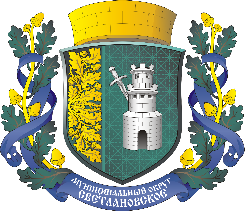 САНКТ-ПЕТЕРБУРГМУНИЦИПАЛЬНОЕ ОБРАЗОВАНИЕМУНИЦИПАЛЬНЫЙ ОКРУГСВЕТЛАНОВСКОЕАДМИНИСТРАЦИЯПостановление № 812.01.2021						                                 	«Об утверждении Положенияо резервном фонде Местной Администрациивнутригородского муниципального образованияСанкт-Петербурга муниципальный округСветлановское»В соответствии с законом Санкт-Петербурга от 23.09.2009 года № 420-79 «Об организации местного самоуправления в Санкт-Петербурге», ст. 81 Бюджетного кодекса РФ, Уставом внутригородского муниципального образования Санкт-Петербурга муниципальный округ Светлановское Местная Администрация внутригородского муниципального образования Санкт-Петербурга муниципальный округ Светлановское     ПОСТАНОВИЛА:1. Утвердить Положение о резервном фонде Местной Администрации внутригородского муниципального образования Санкт-Петербурга муниципальный округ Светлановское согласно Приложению 1 к настоящему Постановлению.2. Отделу бухгалтерского учета и финансового контроля:2.1. Обеспечивать финансирование расходов из резервного фонда Местной Администрации в соответствии с положением о резервном фонде Местной Администрации внутригородского муниципального образования Санкт-Петербурга муниципальный округ Светлановское.2.2. При ежегодной разработке проекта бюджета на очередной финансовый год обеспечивать создание резервного фонда Местной Администрации внутригородского муниципального образования Санкт-Петербурга муниципальный округ Светлановское на финансирование непредвиденных расходов.3. С момента вступления в силу настоящего Постановления считать утратившими силу Распоряжения Администрации МО Светлановское № 448 от 01.10.2008 года «о порядке расходования средств резервного фонда бюджета муниципального образования Светлановское» и № 5-н от 23.03.2015 года «О внесении изменений в порядок расходования средств резервного фонда бюджета муниципального образования Светлановское».4. Настоящее Постановление вступает в силу с момента принятия и подлежит опубликованию на официальном сайте муниципального образования муниципального округа Светлановское https://www.mo-svetlanovskoe.spb.ru/  в течение 10 дней с момента принятия.5. Контроль за исполнением Постановления оставляю за собой.Глава Администрации                                             С.С. КузьминПриложение 1к Постановлению Администрации МО Светлановское№ 8 от 12.01.2021 годаПОЛОЖЕНИЕо резервном фонде Местной Администрации внутригородского муниципального образования Санкт-Петербурга муниципальный округ Светлановское1. Общие положения1.1. Настоящее положение разработано в соответствии со статьей 81 Бюджетного кодекса Российской Федерации, законом Санкт-Петербурга от 23.09.2009 года № 420-79 «Об организации местного самоуправления в Санкт-Петербурге» и устанавливает порядок формирования и использования бюджетных ассигнований резервного фонда Местной Администрации внутригородского муниципального образования Санкт-Петербурга муниципальный округ Светлановское (далее – Местная Администрация).2. Задачи и цели2.1. Резервный фонд Местной Администрации внутригородского муниципального образования Санкт-Петербурга муниципальный округ Светлановское (далее – резервный фонд) создается с целью финансирования непредвиденных расходов и мероприятий незапланированных бюджетом внутригородского муниципального образования Санкт-Петербурга муниципальный округ Светлановское (далее – местный бюджет) на соответствующий финансовый год, но входящих в обязанности и компетенцию внутригородского муниципального образования Санкт-Петербурга муниципальный округ Светлановское (далее – муниципальное образование) в том числе на:- предупреждение ситуаций, которые могут привести к нарушению функционирования систем жизнеобеспечения населения муниципального образования и ликвидацию их последствий;- предупреждение массовых заболеваний и эпидемий, эпизоотии на территории муниципального образования, включая проведение карантинных мероприятий в случае эпидемии или эпизоотии и ликвидацию их последствий;- оказание мер социальной поддержки пострадавшим и (или) семьям лиц, погибших в результате опасных природных явлений, стихийных бедствий, катастроф, аварий, пожаров, террористических актов и иных чрезвычайных ситуаций на территории муниципального образования, повлекших тяжкие последствия;- проведение аварийно-восстановительных работ по ликвидации последствий стихийных бедствий и других чрезвычайных ситуаций;- финансирование расходов, обусловленных вступлением в силу вновь принятого законодательства;- исполнение решений суда;- прочие непредвиденные расходы.3. Порядок формирования средств резервного фонда3.1. Резервный фонд формируется за счет собственных (налоговых и неналоговых) доходов местного бюджета муниципального образования.3.2. Размер резервного фонда определяется при составлении проекта местного бюджета и утверждается Решением муниципального Совета внутригородского муниципального образования Санкт-Петербурга муниципальный округ Светлановское (далее – муниципальный Совет) о бюджете на соответствующий финансовый год в составе ведомственной структуры расходов и не может превышать 3 процента, утвержденного общего объема расходов местного бюджета.3.3. Резервный фонд указывается в расходной части местного бюджета как предельная сумма, которая может быть израсходована по мере необходимости. Размер резервного фонда может изменяться в течение года при внесении соответствующих изменений в местный бюджет.3.4. Введение механизма сокращения бюджетных ассигнований по расходам местного бюджета распространяется и на размер резервного фонда.4. Порядок расходования средств резервного фонда4.1. Средства резервного фонда предоставляются на безвозвратной и безвозмездной основе в пределах размера резервного фонда, утвержденного решением муниципального Совета муниципального образования на соответствующий финансовый год.4.2.  Основанием для предоставления средств резервного фонда является постановление  Главы Местной Администрации, в котором указываются:- получатель средств; - размер предоставляемых средств; - цели осуществления расходов и источник предоставления контроля - резервный фонд; - должностное лицо, ответственное за осуществление контроля за использованием предоставленных средств резервного фонда.4.3. Основанием для подготовки проекта постановления Главы Местной Администрации о выделении денежных средств из резервного фонда является соответствующее поручение Главы Местной Администрации на основании письменного мотивированного обращения граждан или организаций.4.4. К обращению, указанному в пункте 4.3 настоящего Положения, прилагаются:- документы, послужившие основанием для обращения (при их наличии);- расчет размера предлагаемых для предоставления средств резервного фонда;- документы, подтверждающие обоснованность произведенного расчета предлагаемых для выделения средств резервного фонда.При необходимости, к указанному обращению прилагаются также иные документы, подтверждающие необходимость и неотложность осуществления расходов на соответствующие цели, включая сметно-финансовые расчеты, счета поставщиков на приобретение товарно-материальных ценностей, и т.п.Должностное лицо, подписавшее обращение, содержащее просьбу о предоставлении средств резервного фонда, несет персональную ответственность за достоверность, законность и обоснованность представленных документов.4.5. Не допускается расходование средств резервного фонда на оказание помощи организациям, финансируемых из федерального бюджета, бюджета Санкт-Петербурга и районного бюджета, а также на проведение референдумов, освещение деятельности Главы муниципального образования.4.6. При заключении договоров по выплате компенсаций или по возмещению убытков, а также при подаче официальных заявок для финансирования из резервного фонда, их согласование осуществляет отдел бухгалтерского учета и финансового контроля Местной Администрации.4.7. Финансирование расходов из резервного фонда осуществляется с учетом исполнения доходной части местного бюджета муниципального образования.4.8. Отдел бухгалтерского учета и финансового контроля в соответствии с постановлением Главы Местной Администрации осуществляет перечисление денежных средств в порядке, установленном для казначейского исполнения расходов бюджета.5. Управление средствами резервного фонда5.1. Управление средствами резервного фонда осуществляется на основании настоящего Положения.5.2. Постановление  Главы  Местной  Администрации является:- основанием для внесения соответствующих изменений в сводную бюджетную роспись местного бюджета;- основанием для возникновения расходных обязательств, подлежащих исполнению после внесения соответствующих изменений в реестр расходных обязательств муниципального образования.5.3. Средства резервного фонда, предоставленные в соответствии с постановлением Главы  Местной  Администрации подлежат использованию в течение финансового года, для исполнения расходных обязательств, в котором  они  были  предназначены.6. Порядок учета и контроля использования средств резервного фонда и отчетность об их использовании6.1. Выделенные из резервного фонда средства отражаются в бюджетной отчетности согласно соответствующим кодам бюджетной классификации Российской Федерации.6.2. Отдел бухгалтерского учета и финансового контроля ведет учет расходования средств резервного фонда, а также осуществляет  текущий  контроль  за использованием  средств  фонда.6.3. Предприятия, учреждения, организации и физические лица, получившие помощь из резервного фонда, в месячный срок после ее получения представляют в отдел бухгалтерского (бюджетного) учета Местной  Администрации  отчет об использовании выделенных средств.6.4. Средства, используемые не по целевому назначению, подлежат возврату в местный бюджет муниципального образования.6.5. За нецелевое использование средств, выделенных на конкретные виды расходов из резервного фонда, получатель средств резервного фонда несет ответственность в соответствии с законодательством Российской Федерации.6.6. В целях исполнения настоящего положения отделу бухгалтерского учета и финансового контроля предоставляется право получения полной и достоверной информации от получателей денежных средств из резервного фонда.6.7. Отчет об использовании бюджетных ассигнований резервного фонда Местной Администрации прилагается к ежеквартальному и годовому отчетам об исполнении местного бюджета за соответствующий финансовый год.